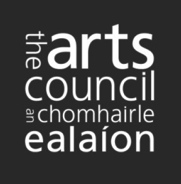 An Scéim Chónaitheachta d’Ealaíontóirí Téatair 2018/2019Treoirlínte d’Iarratasóirí Spriocdháta: 5.30pm, Déardaoin, 12 Aibreán 2018	Scéim Chónaitheachta d’Ealaíontóirí Téatair: seicliosta don iarratasÚsáid na seicliostaí thíos chun a chinntiú go bhfuil d’iarratas faoin Scéim Chónaitheachta d’Ealaíontóirí Téatair comhlánaithe go hiomlán. 	Míreanna atá éigeantach i gcás gach iarratais (seiceáil gach ceann de na míreanna seo)	Míreanna atá éigeantach i gcás iarratais áirithe (cuir tic leo siúd a bhaineann le d’iarratas)	An dara tuairim (seiceáil an mhír seo)1. 	Maidir leis an Scéim Chónaitheachta d’Ealaíontóirí Téatair1.1	An spriocdháta chun iarratais a chur isteachNí mór gach iarratas a dhéanamh trí úsáid a bhaint as Seirbhísí ar Líne na Comhairle Ealaíon.1.2	Cuspóirí agus tosaíochtaí na scéimeIs é is cuspóir leis an Scéim Chónaitheachta d’Ealaíontóirí Téatair deis a thabhairt d’ealaíontóirí gairmiúla téatair clár oibre bliana a chruthú i gcomhpháirt le hionaid agus le húdaráis áitiúla. I ngach cás, déanfaidh an t-ealaíontóir téatair a mbeidh i gceist leis an gclár oibre go sonrach a dhearadh i gcomhar le hionad agus le húdarás áitiúil.Ní mór go mbeadh tacaíocht thiomanta i scríbhinn le tograí maoinithe faoin scéim seo ó údarás áitiúil amháin agus ó ionad amháin ar a laghad.CuspóiríIs éard is cuspóir leis an Scéim Chónaitheachta d’Ealaíontóirí Téatair:Deiseanna a chur ar fáil d’ealaíontóirí ar fud na tíre chun páirt a ghlacadh i gclár oibre ealaíonta a bheidh ábhartha ó thaobh a gcleachtais féinDeiseanna a chur ar fáil d’ionaid agus d’údaráis áitiúla chun cleachtas téatair a fhorbairt ina gceantarForbairt pleanála fadtéarmaí agus inbhuanaitheacht gníomhaíochtaí neamhspleácha téatair a spreagadhCur chuige comhordaithe a spreagadh idir na príomhsholáthraithe ealaíon ar an leibhéal áitiúil agus réigiúnach.Na TosaíochtaíTabharfar tosaíocht do thograí a bheidh bunaithe ar:Ealaíontóirí nó eagraíochtaí amharclannaíochta a bhfuil cuntas teiste suntasach acuA ábhartha atá na tacaíochtaí agus méid na dtacaíochtaí a chuireann an t-óstach cónaitheachta ar fáil agus cuntas teiste agus taithí an ealaíontóra téatair maidir le hábhar na cónaitheachtaSoiléire na ngníomhaíochtaí beartaithe i dtéarmaí clár comhleanúnach ealaíontaA oiriúnaí is atá na hacmhainní ealaíne agus riaracháin atá ar fáil don chónaitheachtLeibhéal dearfach na rannpháirtíochta agus na tacaíochta cómhalartaí atá idir na páirtithe go léir a bhfuil baint acu leis an gcónaitheachtMéid agus cáilíocht na rannpháirtíochta le pobail áitiúla sa chás go bhfuil rannpháirtíocht den sórt sin ina gné den tograLeibhéal na hinfheistíochta airgid ón ionad agus ón údarás áitiúil atá ag tabhairt tacaíochta. Cuirfear foinsí eile infheistíochta san áireamh chomh maith.Cuireann straitéis deich mbliana na Comhairle Ealaíon (2016–2025), Saothar Ealaíne Iontach a Tháirgeadh: Forbairt na nEalaíon in Éirinn a Threorú (féach anseo http://www.artscouncil.ie/ga/straiteis-na-comhairle-ealaion/).1.3	Cé atá i dteideal iarratas a dhéanamh?Tá an Scéim Chónaitheachta d’Ealaíontóirí Téatair oscailte dóibh seo a leanas, duine díobh nach mór ról an phríomhiarratasóra a ghlacadh faoin scéim:Ealaíontóirí gairmiúla nó eagraíochtaí téatair a bhfuil cónaí orthu i bPoblacht na hÉireann agus a bhfuil tacaíocht thiomanta acu ó údarás áitiúil amháin agus ó ionad amháin ar a laghad. Údaráis áitiúla a bhfuil sé beartaithe acu cónaitheacht a bhunú d’ealaíontóirí gairmiúla téatairIonaid a fhaigheann maoiniú ón gComhairle Ealaíon a bhfuil sé beartaithe acu cónaitheacht a bhunú d’ealaíontóirí gairmiúla téatair.Bíonn cásanna eisceachtúla ann nuair a ghlacann an Chomhairle Ealaíon le hiarratais incháilithe ó dhaoine nach cónaitheoirí de chuid Phoblacht na hÉireann iad. Sula n-admhódh an Chomhairle Ealaíon go bhfuil iarratas den sórt sin incháilithe, áfach, bheadh ar an gComhairle a bheith sásta go gcuirfeadh torthaí togra den sórt sin le healaíona Phoblacht na hÉireann. Tá an Chomhairle Ealaíon tiomanta don chothromas agus don chuimsiú agus fáiltíonn sí roimh iarratais ó dhaoine nó ó ghrúpaí ó phobail ina bhfuil cultúir éagsúla agus ó ealaíontóirí faoi mhíchumas.Cé hé an t-iarratasóir?Is ionann an t-iarratasóir agus an duine nó an eagraíocht a gheobhaidh aon deontas a thairgfear agus a bheidh freagrach as glacadh le téarmaí agus le coinníollacha an deontais sin. Ní íocfar aon deontas a thairgfear ach isteach i gcuntas bainc atá á shealbhú in ainm an iarratasóra Ní mór na doiciméid go léir a chuirfear ar fáil a bheith in ainm an iarratasóra (ealaíontóir téatair aonair, údaráis áitiúil nó ionad). Mar shampla, má dhéanann tú iarratas chuig an gComhairle Ealaíon ar mhaoiniú faoin ainm Máire de Barra, níor mhór go mbeadh gach cáipéis, lena n-áirítear sonraí bainc agus sonraí cánach, san ainm sin. Ní ghlacfar le leaganacha malartacha amhail Mary Barry nó Barry Studios. 1.4	Cé nach bhfuil incháilithe chun iarratas a dhéanamh?Áirítear leo seo a leanas na daoine nach bhfuil i dteideal iarratas a dhéanamh:Ealaíontóirí téatair nach bhfuil tacaíocht thiomanta acu ó ionad amháin agus údarás áitiúil amháin ar a laghad nó meitheal d’ionaid agus d’údaráis áitiúla.Ealaíontóirí téatair atá fostaithe go lánaimseartha cheana féin ag eagraíochtaí atá ag fáil Maoiniú Straitéiseach. Ionaid nach bhfaigheann maoiniú ón gComhairle Ealaíon agus nach léiríonn téatar gairmiúil mar chuid dá gclár leanúnach saothairEagraíochtaí a bhfuil maoiniú á lorg acu le tacú le hoiliúint ghairme/fochéime nó iarchéime.1.5	Cad is féidir leat iarratas a dhéanamh air?Cuirtear an maoiniú ar fáil i leith luach saothair an ealaíontóra téatair (ar bhonn lánaimseartha nó páirtaimseartha) ar feadh suas le bliain amháin.  Glacfaidh an duine nó an eagraíocht a aithnítear mar an príomhiarratasóir freagracht fhoriomlán as bainistiú na gcistí don chlár. Cé mhéad maoinithe ar féidir leat iarratas a dhéanamh air?Ní mór buiséad mionsonraithe ina leagtar amach an t-ioncam agus an caiteachas ar fad a bhaineann leis an gcónaitheacht bheartaithe a chur isteach le hiarratais faoin Scéim Chónaitheachta d’Ealaíontóirí Téatair. Is ionann an t-uasmhéid maoinithe is féidir leat a iarraidh agus an difríocht idir an caiteachas iomlán agus an t-ioncam iomlán a shonraíonn tú i do bhuiséad mionsonraithe. Ba chóir na costais a bhaineann le luach saothair an ealaíontóra téatair agus costais ar bith a bhaineann leis an gcónaitheacht a bheith san áireamh sa chaiteachas iomlán – e.g. na costais uile a bhaineann le cur chun cinn agus poiblíocht, costais riaracháin, etc.Ba chóir an t-ioncam uile a bhaineann leis an gcónaitheacht téatair a bheith san áireamh san ioncam iomlán, lena n-áirítear an méid airgid a bhfuil tú ag súil lena fháil ó mhaoinitheoirí eile, ó chomhpháirtithe léiriúcháin, ó fháltais, ó dhíol ticéad, ó urraíocht tráchtála, ó thiomsú airgid, etc.Is tábhachtach freisin gach tacaíocht chomhchineáil a léiriú san ioncam agus sa chaiteachas araon chun fíorluach agus luach iomlán do thogra a chur in iúl.Iarrtar ort an t-ioncam, an caiteachas agus an méid atá á iarraidh agat a shonrú ag trí chéim le linn d’iarratais:Ar líne, nuair a chuirfidh tú tús leis an iarratas (na figiúirí iomlána amháin)I gcuid 3 den fhoirm iarrataisI do bhuiséad mionsonraithe.Cinntigh go bhfuil na figiúirí iomlána mar an gcéanna sna trí chás, agus cinntigh gurb ionann an méid atá á iarraidh agus CAITEACHAS IOMLÁN lúide IONCAM IOMLÁN.Breathnóidh an Chomhairle Ealaíon ar chostais bhreise má bhaineann siad go sainiúil le saothar ealaíne le healaíontóirí faoi mhíchumas. Más mian leat cur isteach ar mhaoiniú breise ar an mbonn sin, ba chóir duit faisnéis a chur ar fáil le d’iarratas ag sonrú na gcostas breise sin.Tabhair faoi deara, le do thoil, nach mór maoiniú ar bith faoin scéim seo a leithroinnt ar luach saothair an ealaíontóra téatair amháin.1.6	Cad nach féidir leat iarratas a dhéanamh air?I measc na ngníomhaíochtaí agus na gcostas nach féidir leat cur isteach orthu, tá siad seo a leanas:Mórcheannacháin chaipitiúlaPríomhchostais LeanúnachaGníomhaíochtaí nó costais nach n-oireann do chuspóir na scéimeGníomhaíochtaí a d’oirfeadh níos fearr do dhámhachtain eile arna maoiniú ag an gComhairle Ealaíon nó arna feidhmiú ag gníomhaireachtaí stáit eile, Cultúr Éireann san áireamhGníomhaíochtaí a bhí ar siúl cheana féin nó a gcuirfear tús leo sula ndéanfar cinneadh faoi d’iarratasGníomhaíochtaí chun airgead a thiomsú le haghaidh carthanais, chun páirt a ghlacadh i gcomórtas, nó a bheidh ar siúl go príomha chun brabús a dhéanamhGníomhaíochtaí a ndearna an Chomhairle Ealaíon measúnú orthu cheana féin. Déanfar eisceacht má mhol an Chomhairle duit go sainiúil d’iarratas a atreorú chuig an scéim seo. Cuimhnigh, áfach, nach ionann a leithéid de chomhairle agus léiriú go n-éireoidh leis an iarratas.1.7	Cén t-ábhar tacaíochta nach mór duit a chur isteach le d’iarratas?Anuas ar d’fhoirm iarratais, agus ar leithligh uaithi, d’fhonn a bheith incháilithe le haghaidh measúnú ar mhaoiniú faoin Scéim Chónaitheachta d’Ealaíontóirí Téatair, caithfidh tú an t-ábhar tacaíochta seo a leanas a chur isteach ar líne:Buiséad mionsonraithe ar leithligh ina leagtar amach an t-ioncam agus an caiteachas beartaithe don chónaitheacht bheartaithe (ní mór é sin a chur isteach chomh maith leis an bhfaisnéis bhuiséid atá san fhoirm iarratais).CV mionsonraithe cothrom chun dáta (trí leathanach ar a mhéad) den ealaíontóir téatair cónaithe a bheartaítearNí mór d’eagraíochtaí amharclannaíochta fianaise a sheoladh isteach maidir le cuntas teiste bunaithe i ndáil le comhoibriú, agus ba cheart CVanna a áireamh do gach ealaíontóir ábharthaMeabhrán tuisceana idir na comhpháirtithe uile atá i mbun an iarratais (i.e. an t-ealaíontóir, an t-ionad agus an t-údarás áitiúil); ba chóir go mbeadh an méid seo a leanas san áireamh leis sin:Breac-chuntas ar an gclár oibre/gníomhaíochtaí a dhéanfaidh an t-ealaíontóir téatair i gcaitheamh na cónaitheachtaLiosta de na hacmhainní airgid, comhchineáil agus bonneagair a chuirfear ar fáil chun tacú leis an ealaíontóir téatair.Miondealú soiléir ar róil agus ar fhreagrachtaí gach páirtí maidir leis an gcónaitheacht – ealaíontóir téatair/eagraíocht amharclannaíochta, údarás áitiúil agus ionad.Samplaí ardchaighdeáin de shaothar a rinne an t-ealaíontóir téatair beartaithe le déanaí. Go ginearálta, moltar duit a bheith cúramach maidir leis na hábhair a chuirfidh tú isteach – is fearr sampla amháin atá ar ardchaighdeán ná go leor acu nach bhfuil an caighdeán rómhaith iontu.Fianaise dhoiciméadach ar aon chúnamh airgeadais (in airgead tirim nó i gcomhchineál) atá mionsonraithe i mbuiséad do thogra nach bhfuil cumhdaithe faoin meabhrán tuisceana (d’fhéadfaí meabhráin tuisceana ó chomhpháirtithe tacaíochta breise a áireamh anseo).Má tá obair le Daoine Soghonta i gceist le do thogra, caithfidh tú cóip de na Beartais agus Nósanna Imeachta um Chosaint Daoine Soghonta atá i mBaol Mí-Úsáide de do chuid a chur ar fáil.  Féach Beartas agus Nósanna Imeachta Náisiúnta um Chosaint Daoine Soghonta atá i mBaol Mí-Úsáide ar www.hse.ie chun tuilleadh eolais a fháil.Má tá obair le hainmhithe i gceist le do thogra, ní mór duit cóip den cháipéis Beartas agus Nósanna Imeachta um Chosaint Ainmhithe de do chuid a chur ar fáil.Measfar nach bhfuil d’iarratas incháilithe mura gcuirfidh tú an t-ábhar tacaíochta riachtanach isteach.An fhormáid le haghaidh ábhar tacaíochtaNí mór gach ábhar tacaíochta don Scéim Chónaitheachta d’Ealaíontóirí Téatair a chur isteach ar líne. Ní ghlacfar le hábhar tacaíochta i bhfoirm cruachóipe. Lean na treoirlínte seo le haghaidh na gcineálacha éagsúla ábhar tacaíochta. Cuir faisnéis chomhthéacsúil san áireamh le haghaidh gach ábhair tacaíochta i dtéacschomhad atá lipéadaithe go soiléir.Má bhíonn faisnéis uait ar na formáidí comhaid a cheadaítear d’aon ábhar tacaíochta is mian leat a uaslódáil mar chuid den iarratas, feic cuid 2.3 Ullmhaigh aon ábhar tacaíochta is gá don iarratas.2. 	D’iarratas a dhéanamh2.1	Cláraigh le Seirbhísí ar Líne na Comhairle EalaíonNí mór gach iarratas a dhéanamh trí Sheirbhísí ar Líne na Comhairle Ealaíon; ní ghlacfar le hiarratais a dhéanfar ar bhealach ar bith eile (tríd an bpost, ar fhacs nó ar an ríomhphost).Ní mór duit cuntas Seirbhísí ar Líne a bheith agat chun iarratas a dhéanamh. Mura bhfuil cuntas Seirbhísí ar Líne agat cheana féin, cláraigh tríd an bhfoirm chlárúcháin a chomhlánú anseo: https://onlineservices.artscouncil.ie/register.aspx?&lang=gd-ge.Laistigh de chúig lá oibre seolfar ARN (uimhir thagartha ealaíontóra) uathúil agus pasfhocal chugat (i ríomhphost), agus beidh tú in ann úsáid a bhaint astu chun logáil isteach ar na Seirbhísí ar Líne. Riachtanais maidir leis na Seirbhísí ar Líne a úsáidNí mór do do ríomhaire agus don bhrabhsálaí Idirlín na riachtanais seo a leanas a chomhlíonadh ionas go n-oibreoidh na seirbhísí ar líne duit:Tabhair faoi deara: Ní mór duit Microsoft Word nó OpenOffice Writer a bheith agat ar do ríomhaire freisin chun an fhoirm iarratais féin a chomhlánú. Bogearraí saor in aisce é OpenOffice Writer is féidir a íoslódáil anseo: http://www.openoffice.org. Ní mór duit leagan OpenOffice Writer 4.0.1 nó níos túisce a úsáid.Nuair a úsáideadh leaganacha níos déanaí de OpenOffice Writer ná 4.0.1 bhí fadhbanna leis an gcuma a bhí ar na foirmeacha iarratais nuair a cuireadh isteach trí sheirbhísí ar líne iad. Féach ar fhíseán na Comhairle Ealaíon Ag úsáid OpenOffice chun an fhoirm iarratais a íoslódáil, a líonadh isteach agus a uaslódáil ag https://www.youtube.com/user/ArtsCouncilDemos. Ba chóir d’úsáideoirí Apple Mac aird a thabhairt ar an gcuid a phléann leis an leagan 4.0.1 a íoslódáil ar Apple Mac a bhfuil na leaganacha is déanaí de Mac OS suiteáilte orthu.Mura féidir leat aon cheann de na riachtanais sin a chomhlíonadh nó mura dtuigeann tú iad, téigh i dteagmháil linn le comhairle a fháil chomh luath agus is féidir leat roimh an spriocdháta. Fág do dhóthain ama agat féin chun an t-iarratas a chomhlánúBa chóir duit eolas a chur ar shuíomh gréasáin na Seirbhísí ar Líne tamall maith roimh an spriocdháta agus roimh duit iarratas a ullmhú. Is dócha go mbeidh an-chuid cuairteoirí ar an suíomh tráthnóna an spriocdháta. Ba chóir duit d’fhoirm iarratais a ullmhú agus a chur isteach tamall maith roimh an spriocdháta. D’fhéadfadh an t-am uaslódála a bheith i bhfad níos faide ná an t-am íoslódála. D’fhéadfadh sé go dtógfadh sé níos faide ná mar a cheapfá d’ábhar tacaíochta a uaslódáil. Tacaíocht theicniúil a fháilMá bhíonn tacaíocht theicniúil uait agus iarratas ar líne á dhéanamh agat, is féidir leat dul i dteagmháil leis an gComhairle Ealaíon ach ríomhphost a sheoladh chuig onlineservices@artscouncil.ie nó trí ghlaoch a chur ar 01 6180200. Molaimid duit aon deacrachtaí teicniúla a thuairisciú dúinn tamall maith roimh an spriocdháta. Tabhair uimhir ghutháin agus déan cinnte go bhfuil tú ar fáil chun glaoch uainn a fhreagairt. Déileálaimid le fiosruithe ar bhonn tús freastail ar an gceann is túisce. Cuimhnigh go ndéantar anrud glaonna ag druidim leis an spriocdháta agus go mb’fhéidir nach réiteofar glaonna i dtaobh tacaíocht theicniúil a gheofar tar éis 2.30pm ar an dáta deiridh roimh an spriocdháta.2.2	Líon isteach an fhoirm iarratais Mura bhfuil sé seo déanta agat cheana féin, íoslódáil an fhoirm iarratais don scéim. Is cáipéis atá comhoiriúnach le Microsoft Word/OpenOffice Writer í an fhoirm iarratais, a chomhlánóidh tú as líne (ar do ríomhaire féin). Tugtar treoir ar an bhfoirm iarratais maidir le conas gach cuid den fhoirm a líonadh isteach. Do chás a chur i láthairChun an cás is fearr a chur i láthair maidir le cén fáth ar chóir duit maoiniú a fháil, ba chóir duit breithniú an-chúramach a dhéanamh ar cad a chuirfidh tú san áireamh sna codanna seo a leanas den fhoirm: 2.3	Ullmhaigh aon ábhar tacaíochta atá riachtanach don iarratasNí mór duit ábhar tacaíochta a chur isteach le d’iarratas. De ghnáth, áirítear leis sin samplaí de shaothar reatha nó de shaothar a rinneadh roimhe seo – e.g. téacs, físeán, íomhánna, nó taifeadtaí fuaime.Ní mór duit an t-ábhar tacaíochta uile den sórt sin a chur isteach ar líne; ba chóir duit, más gá, ábhar a scanadh nó a shábháil i bhformáid leictreonach. Na formáidí comhaid a nglactar leoLiostaítear sa tábla seo a leanas na formáidí comhaid atá inghlactha mar chuid d’iarratas. Ar mhaithe le háisiúlacht, bailigh le chéile na comhaid go léir a theastóidh uait in áit inrochtana ar do ríomhaire.Naisc YouTube a chur isteachFéadfaidh tú naisc a chur ar fáil chuig ábhar atá á óstáil ar YouTube (www.youtube.com) seachas an t-ábhar a uaslódáil go díreach. Chun é sin a dhéanamh, cóipeáil an URL (seoladh iomlán na háite ina bhfuil d’ábhar á óstáil ar YouTube) isteach i gcáipéis atá comhoiriúnach le Word nó le OpenOffice Writer agus uaslódáil í mar cháipéis tacaíochta ina bhfuil nasc gréasáin. Tabhair faoi deara: ní mór go mbeadh aon naisc a chuireann tú ar fáil á n-óstáil ar YouTube. Ní fhéachfar ar naisc chuig suíomhanna eile óstála.Seiceáil go n-oibríonn an nasc ó laistigh den doiciméad a uaslódálfaidh tú – i.e., go nascann sé i gceart le d’ábhar ar YouTube.Mura mian leat go mbeadh ábhar a uaslódálann tú chuig YouTube chun críocha d’iarratais le feiceáil go poiblí, féadfaidh tú d’fhíseán a ainmniú mar cheann ‘neamhliostaithe’ sna socruithe. Comhaid a ainmniú go cuíMaidir le gach comhad a bhfuil sé ar intinn agat é a uaslódáil, tabhair comhadainm air a léiríonn go soiléir cad atá ann nó cad a léirítear leis. Mar shampla ba chóir go mbeadh sé soiléir ó ainm an chomhaid cibé an CV, téacs samplach nó léirmheas ar shaothar roimhe seo atá sa doiciméad. Cuir cáipéisí tacaíochta isteach i gcomhaid ar leith atá ainmnithe go cuí.Is é 40 MB an t-uasmhéid iomlán maidir leis an ábhar tacaíochta ar fad a uaslódáiltear le hiarratas amháin. 2.4	D’iarratas a dhéanamh ar líneChun d’iarratas a chur isteach ar líne, ní mór duit dul trí cheithre phríomhchéim. Cliceáil ar Sábháil dréacht ag deireadh gach céime. Is féidir leat teacht ar ais chuig d’iarratas agus é a athbhreithniú tráth ar bith sula gcuirfidh tú isteach ar deireadh é.1: Roghnaigh clár maoinithe agus íoslódáil an fhoirm iarrataisChun tús a chur le hiarratas nua, cliceáil ar an gcnaipe Déan iarratas ar do leathanach baile, agus lean na leideanna chun an clár cuí maoinithe a roghnú agus chun uimhir uathúil thagartha a thabhairt do d’iarratas, trína n-aithneofar é. Ag an gcéim seo, is féidir leat an fhoirm iarratais a íoslódáil freisin (mura bhfuil sé sin déanta agat cheana féin).2. Iarr méid an mhaoinithe Ag an gcéim seo, sonróidh tú an caiteachas agus an t-ioncam a bhaineann le do thogra, agus méid an mhaoinithe atá á iarraidh agat. Ba chóir gurb ionann an méid a iarrtar agus Caiteachas iomlán lúide Ioncam iomlán. Ba chóir go mbeadh na figiúirí deiridh a iontrálann tú anseo díreach cosúil leo siúd a iontrálann tú i gcuid 3 den fhoirm iarratais agus i do bhuiséad mionsonraithe.3. Uaslódáil an fhoirm iarratais agus an t-ábhar tacaíochta Lean na leideanna chun d’fhoirm iarratais atá comhlánaithe agus sábháilte, CV an ealaíontóra téatair chónaithe a bheartaítear, agus aon ábhar tacaíochta riachtanach eile a uaslódáil (feic cuid 1.7 Cén t-ábhar tacaíochta nach mór duit a chur isteach le d’iarratas). Ní gá duit gach rud a uaslódáil ag an am céanna. Is féidir leat d’iarratas a shábháil mar dhréacht, agus teacht ar ais chuige níos déanaí.4. Seol an t-iarratas Nuair a bheidh tú sásta go bhfuil gach rud atá de dhíth chun tacú le d’iarratas uaslódáilte agat, cliceáil Cuir isteach.Ba chóir a bheith ag súil le dhá ríomhphost a fháil. Eiseofar an chéad cheann láithreach bonn nuair a gheobhaidh an Chomhairle Ealaíon d’iarratas. D’fhéadfá an dara ceann a fháil cúpla nóiméad ina dhiaidh sin agus d’uimhir iarratais ann, a úsáidfear i ngach comhfhreagras a bhainfidh leis an iarratas seo. Tabhair faoi deara: tá sé tábhachtach go rachfá i dteagmháil le onlineservices@artscouncil.ie mura bhfaigheann tú an dara ríomhphost deimhnithe a mbeidh an uimhir iarratais ann.3. 	Próiseáil agus measúnú na n-iarratas3.1	ForbhreathnúDéanann an Chomhairle Ealaíon gach iarratas a mheas, tugann sí breith orthu agus cuireann sí a breith in iúl do na hiarratasóirí de réir na nósanna imeachta atá leagtha síos. Is é an aidhm atá ann a chinntiú go bhfuil córas cothrom trédhearcach ann maidir le dámhachtainí a bhronnadh. 3.2	An próiseas measúnaitheDéanann an Chomhairle Ealaíon gach iarratas a fhaightear a phróiseáil mar seo a leanas:Achar amaDéanann an Chomhairle Ealaíon dianiarracht iarratais a mheasúnú chomh luath agus is féidir ach mar gheall ar líon na n-iarratas agus ar an bpróiseas dianmheasúnaithe, tógfaidh sé suas le deich seachtaine ón spriocdháta go dtí go ndéanfar an cinneadh.3.3	Critéir chun iarratais a mheasúnúDéantar iarratais a mheasúnú i gcomhthéacs iomaíoch agus cuirtear an fhoirm iarratas agus na hábhair thacaíochta san áireamh. Déantar measúnú ar gach iarratas i gcoinne na gcritéar seo a leanas: a) fiúntas ealaíne, b) an chaoi a gcomhlíonann siad cuspóirí agus tosaíochtaí na scéime, agus c) indéantacht. Cuirtear síos ar gach ceann de na critéir sin thíos.Cé go bhféadfadh iarratasóirí foirmeacha ealaíne/cleachtais ealaíon eile a roghnú mar chinn a bhaineann lena n-iarratas, déanfaidh an fhoireann atá freagrach as an bpríomhfhoirm ealaíne roghnaithe measúnú ar an iarratas agus d’fhéadfaidís siúd, i gcásanna áirithe, measúnú tánaisteach a iarraidh ó fhoireann eile.  Fiúntas ealaíne I gcás an mheasúnaithe ar an bhfiúntas ealaíne, dírítear ar chleachtas an iarratasóra roimhe sin agus ar nádúr na gníomhaíochta atá beartaithe, chomh maith le breithniú ar an méid seo a leanas:Caighdeán na ngníomhaíochtaí ealaíonta atá beartaithe de réir mar atá léirithe ar an bhfoirm iarratais Cuntas teiste agus/nó acmhainn an ealaíontóra téatair chónaithe (na n-ealaíontóirí téatair cónaithe) a bheartaítear de réir mar atá léirithe sa CV nó sna CVanna agus san ábhar tacaíochta eile a cuireadh isteachComhthéacs na foirme ealaíne nó an chleachtais ealaíon lena mbaineann an ghníomhaíocht atá beartaitheAn uaillmhian, an úrnuacht agus an inniúlacht atá léirithe ag an togra.Cuspóirí agus tosaíochtaí na scéime a chomhlíonadh Déantar iarratais a mheasúnú de réir a fheabhas a éiríonn leo cuspóirí agus tosaíochtaí na scéime a chomhlíonadh – feic cuid 1.2 Cuspóirí agus tosaíochtaí na scéime le haghaidh sonraí ina leith. Indéantacht agus luach ar airgeadBhreithneodh measúnú ar indéantacht agus luach ar airgead an cumas a léiríonn an t-iarratasóir chun an ghníomhaíocht bheartaithe a chomhlíonadh agus chomh mór is a chuireann sé le tionchar an mhaoinithe phoiblí. Áirítear air sin breathnú ar na nithe seo a leanas:Na daoine a bhfuil baint acu leis an tionscadal a bhainistiú, a riar, agus a sholátharA mhéid a léiríonn an t-iarratasóir go bhfuil coinníollacha agus luach saothair cothrom á soláthar do na healaíontóirí rannpháirteachaComhpháirtithe eile a bheith rannpháirteach sa tionscadalAn buiséad atá beartaitheFoinsí eile ioncaimAcmhainní eile atá ar fáil agus an teacht atá orthuAn clár ama nó an sceideal atá beartaithe.3.4	Painéil phiaraíIs é cuspóir chruinnithe an phainéil piaraí ná éagsúlacht tuairimí saineolacha a cheadú chun faisnéis a chur ar fáil don phróiseas cinnteoireachta. De ghnáth cuimsíonn painéil phiaraí triúr moltóirí seachtracha ar a laghad a bhfuil saineolas ábhartha acu ar an bhfoirm ealaíne agus/nó ar an gcleachtas ealaíon. Bíonn comhalta de chuid na Comhairle Ealaíon i gceannas ar gach cruinniú de ghnáth agus gníomhaíonn an comhalta sin mar chathaoirleach gan ceart vótála. Freastalaíonn comhairleoirí agus foireann na Comhairle Ealaíon ar na cruinnithe de réir mar is gá, agus bíonn na daoine a raibh baint acu le measúnú tosaigh na n-iarratas ar fáil chun faisnéis a sholáthar, de réir mar is gá. Beidh rochtain ag lucht an phainéil ar gach iarratas ar an ngearrliosta agus ar an ábhar gaolmhar go léir lá roimh an gcruinniú, tráth a ndéanann siad na hiarratais ar an ngearrliosta a athbhreithniú, a phlé agus a scóráil. Ina dhiaidh sin, déantar iarratais a rangú de réir scóir. Mar thoradh ar an gcomhthéacs iomaíoch agus ar an mbuiséad ar fáil, is dóigh nach mbeidh an Chomhairle Ealaíon in ann a mhaoiniú ach líon beag de na hiarratais a gheofar.Próiseas ScórálaIarrtar ar an bpainéal na hiarratais a scóráil de réir an chórais seo a leanas:A – Caithfear a Mhaoiniú (10 bpointe): dar leis an gcomhalta painéil gur comhlíonadh na critéir go léir san iarratas le haghaidh na dámhachtana agus go bhfuil maoiniú tuillte aige ar an mbonn sin, an méid atá á iarraidh más féidir.B – Ba Chóir a Mhaoiniú (8 bpointe): dar leis an gcomhalta painéil gur comhlíonadh na critéir san iarratas an oiread sin go bhfuil maoiniú tuillte aige má tá acmhainní ar fáil.C – D’fhéadfaí a Mhaoiniú (5 phointe): dar leis an gcomhalta painéil gur comhlíonadh na critéir san iarratas, ach ní an oiread sin leis na hiarratais eile ó thaobh iomaíochta de.B – Ní Tosaíocht É (2 phointe): dar leis an gcomhalta painéil nár comhlíonadh na critéir san iarratas an oiread sin go bhfuil maoiniú tuillte aige.Dearbhú leasaD’fhonn cothroime agus cothromas sa chinnteoireacht a chinntiú, ní mór do chomhaltaí painéil leas a dhearbhú má tá dlúthcheangal pearsanta nó gairmiúil acu le hiarratasóir nó má tá baint acu ar shlí ar bith leis an iarratas. Féadann ‘leas’ a bheith ina ‘leas airgid’ nó ina ‘leas neamhairgid’ (e.g. gaol muintire, comhpháirtíochtaí pearsanta, nó comhpháirtíochtaí gnó idir fhoirmiúil agus neamhfhoirmiúil, etc.)Ní mór an leas a dhearbhú a luaithe agus is eol don chomhalta painéil é. D’fhéadfadh sé sin tarlú nuair a iarrtar air/uirthi suí ar an bpainéal (más eol an ‘leas’ ag an bpointe sin) nó tar éis liosta na n-iarrthóirí a fháil. I gcás go ndearbhaítear leas, ní bhfaighidh an comhalta painéil sin páipéir a bhaineann leis an iarratas sin agus beidh air nó uirthi an seomra a fhágáil nuair a bhíonn an t-iarratas ar leith á athbhreithniú. Nuair a thagann an cás sin aníos, vótálfaidh an Cathaoirleach in ionad an chomhalta painéil. I roinnt cásanna b’fhéidir nach dtuigfeadh comhalta painéil go bhfuil coinbhleacht leasa ann go dtí go bhfaigheann sé/sí na páipéir phainéil chun iad a athbhreithniú. I gcásanna den sórt sin ní mór don chomhalta painéil ball foirne den Chomhairle Ealaíon nó Cathaoirleach an phainéil a chur ar an eolas chomh luath agus a thuigeann siad go bhféadfadh coinbhleacht leasa a bheith i gceist.  Sa chás go gcuireann beirt ón bpainéal in iúl go bhfuil coinbhleacht leasa acu i leith aon iarratais amháin, beidh an cathaoirleach páirteach mar chuid den phróiseas cinnteoireachta i gcás an iarratais shonraigh sin. Má tá coinbhleacht leasa ag Cathaoirleach ainmnithe an phainéil, ní mór dó/di é sin a dhearbhú a luaithe agus is eol dó/di go bhfuil a leithéid ann agus an fógra sin a thabhairt i scríbhinn roimh an gcruinniú. Sa chás sin, beidh an Ceann Foirne mar chathaoirleach ar an bplé a dhéanfar maidir leis an iarratas a bhfuil coinbhleacht leasa i gceist leis. 3.5	Toradh na n-iarratasCuirtear gach iarratasóir ar an eolas i scríbhinn maidir le toradh a n-iarratas.Má éiríonn le d’iarratas, cuirfear litir thairisceana chugat ina sonrófar méid an mhaoinithe a bhronnfar ort agus téarmaí agus coinníollacha na dámhachtana. Inseofar duit freisin conas do dhámhachtain a tharraingt anuas. Faigheann an Chomhairle Ealaíon líon mór iarratas, agus bíonn an t-éileamh ar mhaoiniú i gcónaí níos mó ná na hacmhainní a bhíonn ar fáil. Mura n-éireoidh le d’iarratas, is féidir leat aiseolas a iarraidh ar fhoireann na Comhairle Ealaíon. Níl aon ghealltanas ann go mbronnfar dámhachtain mar gheall ar incháilitheacht agus ar chomhlíonadh nósanna imeachta iarratais amháin. Níl iarratasóirí nach n-éireoidh leo incháilithe chun iarratas a dhéanamh ar dhámhachtain eile de chuid na Comhairle Ealaíon le tabhairt faoin ngníomhaíocht chéanna. Más dóigh leis an gComhairle Ealaíon go mbeadh an ghníomhaíocht atá beartaithe níos feiliúnaí do chlár dámhachtana eile is féidir eisceacht a dhéanamh. I gcás dá leithéid, cuirfear é sin in iúl duit i scríbhinn.Achomhairc Is féidir le hiarratasóirí cinneadh maoinithe a achomharc má mheasann siad gur sáraíodh nósanna imeachta foilsithe na Comhairle Ealaíon, nó gur cuireadh i bhfeidhm go héagórach iad nó nár cloíodh leo. Má mheasann tú nár cloíodh le nósanna imeachta na Comhairle Ealaíon, breathnaigh ar an bpróiseas achomharc ar http://www.artscouncil.ie/ga/Maoiniu/Achomhairc/ nó téigh i dteagmháil leis an gComhairle Ealaíon le haghaidh cóip den bhileog faisnéise faoin bpróiseas achomharc.Tá gach cuid den fhoirm iarratais a bhaineann le m’iarratas comhlánaithe agam.D’ullmhaigh mé CV don ealaíontóir cónaithe téatair a bheartaítear agus tá sé sin réidh agam lena uaslódáil.D’ullmhaigh mé buiséad ina bhfuil sonraí iomlána an chaiteachais agus an ioncaim a bhaineann leis an gclár um chónaitheacht téatair, agus tá sé sin réidh agam lena uaslódáil.Tá gach ábhar tacaíochta eile atá riachtanach ullmhaithe agam (mar a shonraítear i gcuid 1.7 thíos) agus tá siad sin réidh le huaslódáil agam. Éilíonn an Chomhairle Ealaíon ar gach duine aonair agus ar gach eagraíocht a sholáthraíonn seirbhísí (mar shampla seirbhísí cultúrtha, áineasa, oideachais) do leanaí agus do dhaoine óga atá faoi bhun ocht mbliana déag d'aois beartais agus nósanna imeachta oiriúnacha um chosaint leanaí a bheith i bhfeidhm acu. Agus iarratas á dhéanamh agat, caithfidh tú a chur in iúl cé acu a bhaineann do thogra leis an aoisghrúpa seo nó nach mbaineann. Má fhreagraíonn tú 'Tá' ar an gceist seo san fhoirm iarratais agus má éiríonn le d'iarratas, beidh ort, mar choinníoll maoiniúcháin, a dheimhniú agus a léiriú go bhfuil beartais agus nósanna imeachta oiriúnacha um chosaint leanaí i bhfeidhm agat. Tá tuilleadh eolais ar www.tusla.ie.Tá obair le daoine soghonta i gceist le mo thogra, agus tá cóip de na Beartais agus Nósanna Imeachta um Chosaint Daoine Soghonta atá i mBaol Mí-Úsáide de mo chuidse curtha isteach agam. Féach Beartas agus Nósanna Imeachta Náisiúnta um Chosaint Daoine Soghonta atá i mBaol Mí-Úsáide ar www.hse.ie chun tuilleadh eolais a fháil.  Tá obair le hainmhithe i gceist mar chuid de mo thogra, agus tá cóip den cháipéis Beartais agus Nósanna Imeachta um Chosaint agus Leas Ainmhithe de mo chuidse nó de chuid m’eagraíochta curtha isteach agam. D’iarr mé ar dhuine éigin eile m’iarratas a sheiceáil chun a chinntiú nach bhfuil aon earráidí ann agus nach bhfuil aon rud ar iarraidh. Cabhair a fháil maidir le d’iarratasMá bhíonn ceist theicniúil agat faoi shuíomh gréasáin na seirbhísí ar líne a úsáid, is féidir leat ríomhphost a sheoladh chuig onlineservices@artscouncil.ie. Tá freagraí ar cheisteanna coitianta maidir leis na seirbhísí ar líne a úsáid ar fáil sa rannóg Ceisteanna Coitianta ar shuíomh Gréasáin na Comhairle Ealaíon ag: http://www.artscouncil.ie/ga/FAQ/online-services.aspxTéigh chuig an nasc seo a leanas chun féachaint ar ár dtreoir ar YouTube maidir le hiarratas a dhéanamh: http://www.youtube.com/artscouncildemosMá bhíonn cabhair uait maidir le hinneachar d’iarratais, is féidir leat dul i dteagmháil leis an gComhairle Ealaíon ag 01 6180200 nó ar ríomhphost ag awards@artscouncil.ie. Déanann an Chomhairle Ealaíon gach iarracht freastal réasúnta a dhéanamh ar dhaoine atá faoi mhíchumas ar mian leo iarratas a chur isteach nó a bhfuil deacrachtaí acu teacht ar Sheirbhísí ar Líne. Má tá riachtanas speisialta agat sa réimse sin, déan teagmháil le Adrienne Martin, Oifigeach Rochtana na Comhairle Ealaíon, ar an nguthán (01 6180219) nó trí ríomhphost (adrienne.martin@artscouncil.ie) trí seachtaine ar a laghad roimh an spriocdháta.Is é an spriocdháta i gcomhair iarratas: 5.30pm Déardaoin 12 Aibreán, 2018Sainmhínithe chun críche na scéime seoEalaíontóir gairmiúil téatair: duine aonair atá ag saothrú mar ealaíontóir gairmiúil i gcáil chruthaitheach i gcomhthéacs an téatair, agus atá aitheanta sa cháil sin ag a phiaraí nó a piaraí ach nach bhfuil Maoiniú Straitéiseach á fháil aige nó aici. D’fhéadfadh stiúrthóir, déantóir téatair, aisteoir, drámadóir, dearthóir nó léiritheoir cruthaitheach a bheith i gceist anseo. Eagraíocht Amharclannaíochta: breathnóidh an Chomhairle Ealaíon chomh maith ar iarratais ó bheirt ealaíontóirí téatair nó níos mó a bhfuil cuntas teiste bunaithe acu ag comhoibriú, a chruthaíonn eagraíocht amharclannaíochta le chéile. Ní féidir go mbeadh an eagraíocht ag fáil Maoiniú Straitéiseach.Ionad: ionad atá maoinithe ag an gComhairle Ealaíon agus óna gcuirtear clár téatair gairmiúil ar fáil do lucht féachana ar bhonn rialta.Sainmhínithe chun críche na scéime seoIs é an t-uasmhéid a dhámhtar as gach iarratas rathúil a dhéanann ealaíontóir téatair aonair: €20,000€30,000Nóta i dtaobh tacaíocht chomhchineáilMá tá tú ag súil le tacaíocht chomhchineáil a fháil, is gá duit luach airgeadais a chur uirthi ionas go mbeidh an ranníocaíocht a dhéanann sí le fíorluach do thogra soiléir. Ba cheart duit caitheamh le tacaíocht chomhchineáil mar chaiteachas agus mar ioncam araon: pé méid a dhearbhaíonn tú ar thaobh an chaiteachais, ba chóir duit é a dhearbhú freisin ar thaobh an ioncaim.Ní féidir am a thugann na stiúrthóirí nó comhaltaí boird a áireamh mar chostas comhchineáil.GrianghraifLipéadaigh gach íomhá go soiléir agus déan cinnte go soláthraíonn tú eolas comhthéacsúil ábhartha. Saothar d’íomhánna gluaisteachaCuir faisnéis chomhthéacsúil ábhartha ar fáil. D’fhéadfadh sonraí a bheith i gceist leis sin faoin saothar, cén uair agus cén áit ar léiríodh é, an chaoi a raibh sé maoinithe agus ainmneacha na dtaibheoirí.Is féidir leat suas le trí shliocht a chur isteach, gach ceann díobh idir 3 agus 5 nóiméad ar fad. Samplaí scríbhneoireachtaNá cuir isteach níos mó ná deich leathanach as script – ní féidir leis an gComhairle Ealaíon scripteanna dráma ná lámhscríbhinní iomlána a léamh.RíomhaireWindows 7 nó níos déanaí
le 
Internet Explorer 8.0 nó níos déanaí NÓ Firefox 27 nó níos déanaí NÓ Chrome 33 nó níos déanaíMacMac OS X v10.5 Leopard nó níos déanaí 
le 
Safari 3.1 nó níos déanaí NÓ Firefox 27 nó níos déanaí nó Chrome 32 nó níos déanaí1.4 Inis dúinn fút féinDéanann tú cur síos ar chúlra d’eagraíochta anseo. Ba chóir duit éachtaí a bhain tú amach le déanaí a lua anseo, ach freisin ba cheart duit léargas ginearálta a thabhairt ar na rudaí is mó a bhfuil spéis agat iontu agus an uaillmhian atá agat mar ealaíontóir/eagraíocht.2.1 Ealaíontóir cónaitheCuir isteach ainm an ealaíontóra téatair nó na heagraíochta amharclannaíochta cónaithe a bheartaítear.Cuir isteach ainm an ealaíontóra téatair nó na heagraíochta amharclannaíochta cónaithe a bheartaítear.2.2 Achoimre ar do thograDéan achoimre ar do thogra (suas le trí phointe ghearra). 
Má éiríonn le d’iarratas, foilseofar an achoimre seo ar na leathanaigh Cé atá Maoinithe againn ar shuíomh gréasáin na Comhairle Ealaíon – ar an ábhar sin, ba cheart duit a mheabhrú go bhféadfadh níos mó daoine ná measúnóirí na Comhairle Ealaíon an méid a scríobhann tú a léamh.Déan achoimre ar do thogra (suas le trí phointe ghearra). 
Má éiríonn le d’iarratas, foilseofar an achoimre seo ar na leathanaigh Cé atá Maoinithe againn ar shuíomh gréasáin na Comhairle Ealaíon – ar an ábhar sin, ba cheart duit a mheabhrú go bhféadfadh níos mó daoine ná measúnóirí na Comhairle Ealaíon an méid a scríobhann tú a léamh.2.3 Sonraí faoi do thograCuid lárnach de do thogra is ea an méid a scríobhfaidh tú anseo agus ba chóir go gcabhródh sé leis na daoine a mbeidh baint acu le measúnú a dhéanamh ar d’iarratas tuiscint a fháil ar an rud is mian leat a dhéanamh, cén chaoi agus cén fáth. D’fhéadfaí go n-áirítear iontrálaithe mar seo:Míniú praiticiúil ar an ngníomhaíocht atá beartaithe agat, do chuid spriocanna agus uaillmhianta ealaíonta, an mór-chomhthéacs ina bhfuil tú ag déanamh an togra, agus aon fhaisnéis eile a mheasann tú a bheith ábhartha. Sonraí maidir leis an dóigh an n-oibreoidh na trí pháirtí (ealaíonta, údarás áitiúil agus ionad) le chéile. Cuid lárnach de do thogra is ea an méid a scríobhfaidh tú anseo agus ba chóir go gcabhródh sé leis na daoine a mbeidh baint acu le measúnú a dhéanamh ar d’iarratas tuiscint a fháil ar an rud is mian leat a dhéanamh, cén chaoi agus cén fáth. D’fhéadfaí go n-áirítear iontrálaithe mar seo:Míniú praiticiúil ar an ngníomhaíocht atá beartaithe agat, do chuid spriocanna agus uaillmhianta ealaíonta, an mór-chomhthéacs ina bhfuil tú ag déanamh an togra, agus aon fhaisnéis eile a mheasann tú a bheith ábhartha. Sonraí maidir leis an dóigh an n-oibreoidh na trí pháirtí (ealaíonta, údarás áitiúil agus ionad) le chéile. 2.4 D’iarratas agus na critéir mheasúnaitheDéan cur síos ar an dóigh a gcomhlíonann d’iarratas gach ceann de na critéir mheasúnaithe – feic cuid 3.3 Critéir chun iarratais a mheasúnú.Déan cur síos ar an dóigh a gcomhlíonann d’iarratas gach ceann de na critéir mheasúnaithe – feic cuid 3.3 Critéir chun iarratais a mheasúnú.2.5 Ealaíontóirí, daoine aonair, grúpaí nó eagraíochtaí eile a bhfuil baint acu le do thograSonraigh ealaíontóirí, grúpaí, nó eagraíochtaí eile a bhfuil baint acu le do thogra.Sonraigh ealaíontóirí, grúpaí, nó eagraíochtaí eile a bhfuil baint acu le do thogra.Cineál comhaidIarmhír comhadainmtéacschomhaid .rtf/.doc/.docx/.txtcomhaid íomhá .jpg/.gif/.tiff/.pngcomhaid fuaime .wav/.mp3/.m4acomhaid físe .avi/.mov/.mp4scarbhileoga .xls/.xlsxComhaid Adobe Acrobat Reader.pdfAinmneacha maithe le tabhairt ar chomhaid i gcás iarratasóra darb ainm Jack Russellrusselljack iarratas.docrusselljack obair idir lámha.docrusselljack Beartas um Chosaint Leanaí.docrusselljack youtube link.doc1Déantar an t-iarratas a admháil.2Seiceáiltear cáilitheacht an iarratais – cuirtear gach iarratas incháilithe ar aghaidh chuig an gcéim mheasúnaithe.3Déanann comhairleoir(í) agus/nó an fhoireann measúnú scríofa ar an iarratas.4Molann comhairleoir(í) agus/nó an fhoireann ar chóir iarratas a chur ar an ngearrliosta nó nár chóir.5Déanann an painéal piaraí athbhreithniú ar na hiarratais go léir ar an ngearrliosta, ar an ábhar gaolmhar, ansin tugann sé scóir agus déanann siad cinntí.6Déanann an Chomhairle nóta de na cinntí.7Cuirtear na cinntí in iúl do na hiarratasóirí i scríbhinn. 